3ème RALLYE AVEYRON ROUERGUE OCCITANIE VHCDate : 25Avril 2021A 	Tous les concurrents, tous les membres /All competitors, Crew membersADDITIF N° 1Au règlement particulier, sous réserve d’approbation par le collège des commissaires sportifs lors de sa première réunion./ To the special regulations, subject to be approved by the college of sports marshalls, at its first meeting.Article 6.2P RECONNAISSANCESIl sera autorisé 3 passages par épreuve spéciale lors des cessions de reconnaissances.Article 5P IDENTIFICATION DES VOITURES ET PUBLICITENuméro portières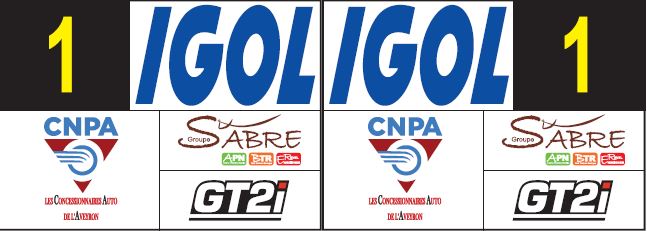 		Côté gauche				Côté droitPublicité plaque immatriculation :		BraleyLe Président du Comité d’organisation						Le Directeur de courseMr Gérard FOURNIER							Mr Pascal BATTE